ООД  в подготовительной логопедической группе по развитию речи на тему "Домашние птицы»                                                                         Составила: Машонкина А.А.Цели:1. Систематизировать представления детей о домашних птицах, местах их обитания, как они подают голос, об их питании, членах птичьих семей, пользе для человека.
2. Совершенствовать умение детей образовывать существительные в единственном и множественном числе.
3. Отрабатывать у детей умение согласовывать прилагательные с существительными, образовывать относительные и притяжательные прилагательные.
4. Закрепить умение правильно употреблять в речи простые предлоги.
5. Совершенствовать умение согласовывать числительные с существительными.
6. Закрепить умение детей образовывать существительные с уменьшительно-ласкательными суффиксами.
7. Продолжать отрабатывать с детьми способы словообразования глаголов.
8. Продолжать работу над образованием и употреблением в речи глаголов с различными приставками.
9. Продолжать совершенствовать умение детей образовывать существительные с размерно-оценочными суффиксами.
10. Повторить счет до 10.
11. Развивать память, внимание, мышление, речь.
12. Воспитывать доброе отношение детей к птицам, труду людей на птицеферме.Оборудование.
1. Фланелеграф.
2. Кукла в платочке и с ведерком.
3. Мячик.
4. Птичий двор из игрушек.
5. Картинки и иллюстрации по теме.
6. Цифры на карточках.
7. Указка.Словарь.Существительные: гусь, гуси, гусик, гусыня, гусыни, гусенок, гусята, утка, утки, уточка, селезень, селезни, утенок, утята, петух, петухи, петушок, курица, курицы, курочка, куры, хохлатка, цыпленок, цыплята, цыпленочек, индюк, индюки, индюшка, индюшки, индюшечка, индюшонок, индюшата, индюшоночек, курятник, насест, гнездо, гребешок, шпоры, голубятня, яйцо, птенец, птенчик, поилка, кормушка, корм, пшено, зерно, хлебные крошки, червяки, мошки, жучки, гусеницы, птичий двор, птицеферма, птичница, птичник, голосище, лапищи, шеища, крылище, глазищи, клювище, перище;Глаголы: кукарекает, кудахчет, квохчет, крякает, шипит, болбочет, кормит, покормит, накормит, перекормит, закроет, откроет, прикроет, накроет, строит, откладывает, высиживает, выводит, выкармливает;Прилагательные: длинношеий, красноклювая, краснобородый, маленький, беспомощный, желтый, крикливый, недовольный, шустрый, куриный, утиный, индюшачья, петушиный, гусиный, цыплячий.I. Организационный момент.– Сегодня, ребята, мы с вами отправимся на птичий двор.  Встретим петушка с его семейством, индюка, гусей, уток, вместе с птичницей покормим всех домашних птиц, вспомним, какой у кого голос, и чем домашние птицы помогают нам.– А теперь улыбнемся друг другу и птичнице Тамаре, которая работает на птичьем дворе и нас встречает.II. Закрепление пройденного.1. Беседа по вопросам на изученную тему.– Ну, вот мы и на птичьем дворе. Чей это дом? (Домашних птиц)– А что еще называют их домом? (Птицеферму)– Кто здесь ухаживает за домашними птицами? (Птичница)– Еще кто-то может? (Птичник)– А что делают птичница и птичник? (Кормят, поят, убирают, ухаживают)– Из чего едят здесь птицы? (Из кормушки)– Из чего пьют? (Из поилки)– Что едят домашние птицы? (Специальный корм, зерно, пшено, хлебные крошки, червяков, мошек, жучков, гусениц)2. Дидактическая игра "Посмотри и назови".– Каких же домашних птиц мы здесь встретили? (Воспитатель  показывает картинки с: петухом, курицей, гусем, уткой, индюком, голубем)– Давайте вспомним, что есть у петуха. (Воспитатель показывает указкой на картинке части тела петуха, а дети называют: голова, туловище, хвост, лапы, шпоры, когти, клюв, перья, крыло, глаза, гребешок, бородка)3. Дидактическая игра "Кто как разговаривает?".– Ребята, а как же птицы разговаривают друг с другом?Образец:петух –  кукарекает,
курица – кудахчет, квохчет,
цыпленок – пищит,
утка – крякает,
гусь – шипит,
индюк – болбочет,
голубь – воркует.4. Дидактическая игра "У кого кто в семье?".– А теперь давайте вспомним членов семьи каждой домашней птицы. (Воспитатель показывает картинки, а дети называют)Образец:петух – курица – цыпленок. Где они живут? (В курятнике)
гусь – гусыня – гусенок;
утка – селезень – утенок;
индюк – индюшка – индюшонок;
голубь – голубка – голубок. Где они живут? (В голубятне)Пальчиковая гимнастика "Утята". (Поочередно сгибать пальцы рук, начиная с большого, а со слов "пи-пи-пи" ритмично сгибать  и разгибать пальцы обеих рук)Первый, второй – шли утята.
Третий, четвертый – за водой.
А за ними плелся пятый,
Позади бежал шестой,
А седьмой от них отстал,
А восьмой уже устал.
А девятый всех догнал,
А десятый испугался.
Громко-громко запищал:
– Пи-пи-пи!
– Не пищи, поищи!5. Дидактическая игра "Один – много". (Воспитатель бросает мяч со словом, ребенок возвращает мяч, отвечая)– На птичьем дворе я увидела курицу, а когда их будет не одна, то как скажем?Образец:курица – курицы, куры,
петух – петухи,
цыпленок – цыплята,
гусь – гуси,
гусыня – гусыни,
гусенок – гусята,
утка – утки,
селезень – селезни,
утенок – утята,
индюк – индюки,
индюшка – индюшки,
индюшонок – индюшата,
голубь – голуби,
голубка – голубки,
голубок – голубята.6. Дидактическая игра "Что сначала, что потом?".– Ребята, давайте заглянем в курятник и посмотрим, как появляются детки у кур. (Воспитатель  предлагает детям выложить последовательно картинки, выполняют коллективно, результат проговаривают)Образец: насест – гнездо – яйцо – птенец.– Что курица сначала делает? (Откладывает яйца)– А дальше? (Высиживает птенцов)– А потом? (Выводятся, вылупляются птенцы)– А затем? (Выкармливает птенцов)7. Дидактическая игра с мячом "Подбери признак".– Посмотрите, какие красивые домашние птицы вырастают из птенцов.Образец:петух (какой?) – краснобородый, крикливый,
гусь – длинношеий,
птенец – беспомощный,
индюк – недовольный,
утка (какая?) – красноклювая,
голубка – маленькая, быстрая,
утята (какие?) – шустрые,
голуби – сизые.8. Дидактическая игра "У кого что?".– А давайте посмотрим на наших птиц внимательнее. Чем они могут похвалиться? (Дети рассматривают  картинки)Образец:у петуха (что есть?) – красный гребешок,
у индюка – красивый хвост,
у курицы – пестрые перья,
у гуся – длинная шея,
у голубя – маленький клюв,
у утки – широкие лапы.9. Дидактическая игра с мячом "Назови ласково".– Ребята, покажем птицам, какие вы добрые – обратимся к ним ласково.Образец:птенец – птенчик,
петух – петушок,
курица – курочка,
гусь – гусик,
утка – уточка,
цыпленок – цыпленочек,
голубь – голубочек,
индюшка – индюшечка,
индюшонок – индюшоночек,перо-перышко,пух-пушок.10. Дидактическая игра "Считайка":– А теперь мы попробуем посчитать домашних птиц. Образец: один петух – два петуха – три петуха – четыре петуха – пять петухов,один голубь – 
одна утка – 
одна курочка – 
одна гусыня – 
одно гнездо – III. Физминутка.КУРОЧКА-ХОХЛАТКАВышла курочка-хохлатка,
(дети по кругу идут за логопедом)
С нею желтые цыплятки.
Квохчет курочка: "Ко-ко!
Не ходите далеко!
На скамейке у дорожки
(дети садятся на корточки,
руки прикладывают к щеке,
глаза закрыты)
Улеглась и дремлет кошка.
Кошка глазки открывает
(затем глаза открывают,
встают, пальцы рук сцепляя в замок)
И цыпляток догоняет."IV. Закрепление пройденного (продолжение).11. Дидактическая игра "Чья, чей, чье?".– Ой, ребята, чей это хвост? – петушиный. (Воспитатель показывает картинку)чье перо? – куриное,
чей след? – утиный,
чей пух? – гусиный,
чье воркование? – голубиное,
чей писк? – цыплячий,
чья кормушка? – индюшачья.12. Дидактическая игра"Помощники":– Ребята, а как мы можем помочь птичнице Кате кормить птиц? Давайте вспомним все действия со словом "кормить":Образец: покормить, накормить, перекормить.– А со словом "закроет"?Образец: откроет, прикроет, накроет.13. Дидактическая игра "Потерялись слова".– А теперь вам, ребята, надо помочь птичнице Тамаре найти нужные предлоги, чтобы рассказать нам стишки про домашних птиц.Куры желтой детворе
Ищут зерна … (НА земле)
Показал индюк индюшке
Много зернышек … (В кормушке)
– Завтра солнце выйдет снова! – 
Прокричал петух … (С забора)
Утятам будет спать тепло,
Когда их спрячет утка … (ПОД крыло)
Голубочек сизый мой
Пролетел …(НАД головой)
Птенчикам шалить нельзя –
Можно выпасть … (ИЗ гнезда)
Красивое перо индюшки
Достала птичница … (ИЗ-ПОД подушки)
Когда гулять решил ты босиком,
Стоять не надо … (ПЕРЕД индюком)
Идут утята весело гуськом
На дальний пруд … (ЗА червяком)
Цыпляток маленький отряд
Букашек ищет … (МЕЖДУ гряд)
Как только положат в кормушку зерна,
Выйдет петух … (ИЗ-ЗА угла)14. Дидактическая игра "Хвастуны".– Ой, ребята, посмотрите, как заважничали домашние птицы. Они чем-то хвастаются. (Воспитатель  указкой на картинке или на игрушке показывает называемую им часть тела птицы)Образец: у петуха (что?) – не голос, а голосище,у индюка – не хвост, а хвостище,
у утки – не лапы, а лапищи,
у гуся – не шея, а шеища,
у курицы – не крыло, а крылище,
у голубя – не глаза, а глазищи,
у селезня – не клюв, а клювище,
у гусыни – не перо, а перище.V. Итог.– Ну вот, пришло время прощаться нам с птицами. Скажем им и птичнице Тамаре спасибо и до свидания.(Дети проговаривают хором, воспитатель убирает картинки с фланелеграфа, убирает игрушечный птичий двор)
– Ребята, а у каких птиц в гостях мы сегодня были?
– Кому помогали?
– Кого из домашних птиц встречали?
– Полезны ли для человека домашние птицы?
– Чем? (Они дают мясо, яйца, перо, пух)
– Надо ли человеку ухаживать за птицами?
– Почему?
– Мы многое сегодня вспомнили и повторили. Молодцы!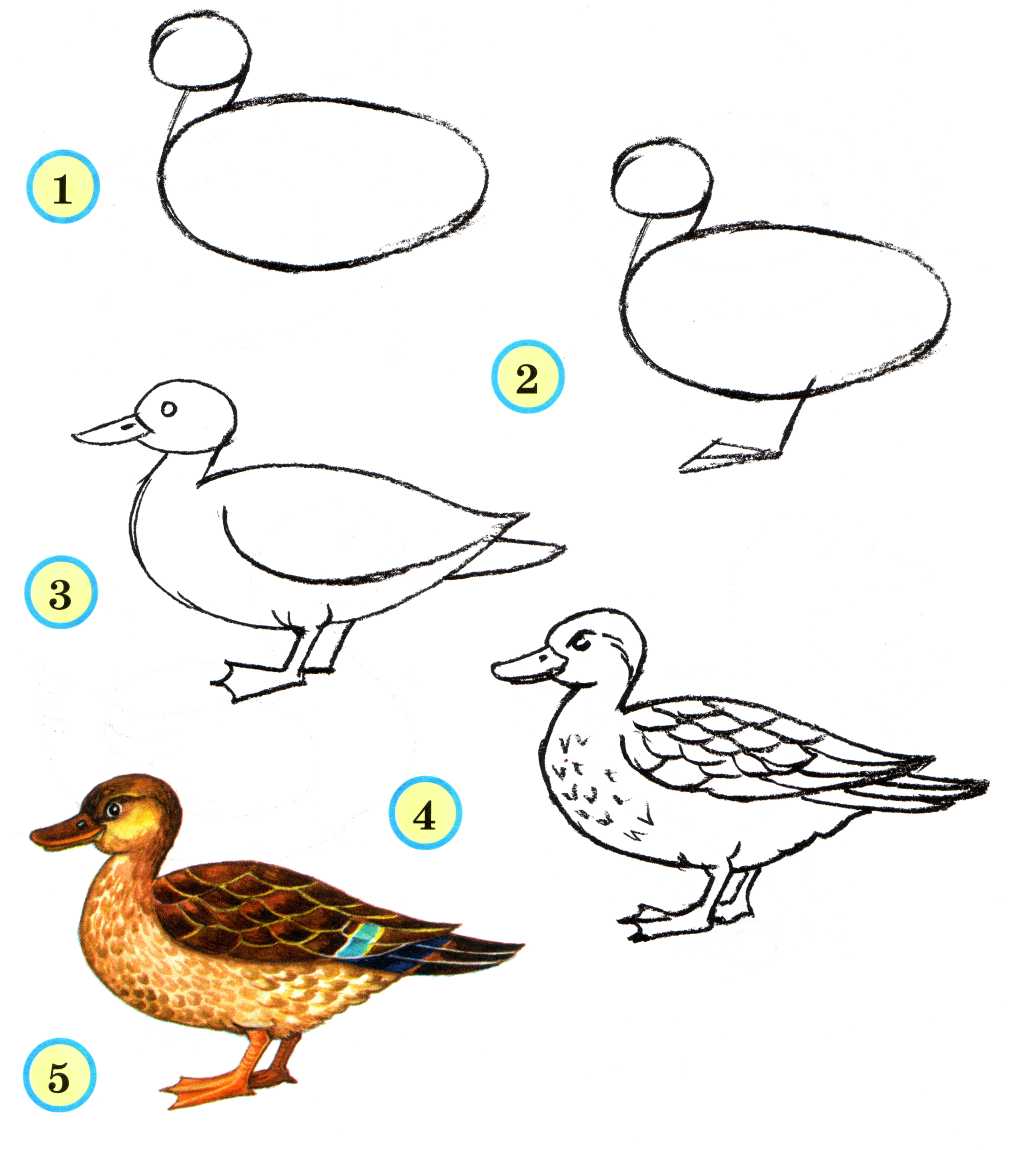 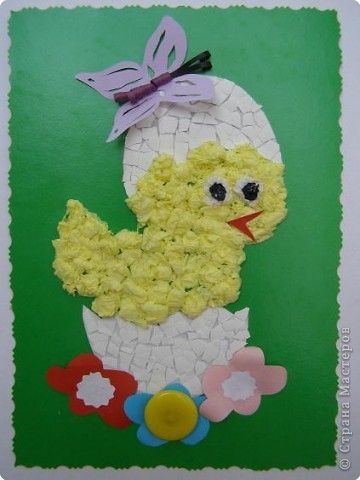 